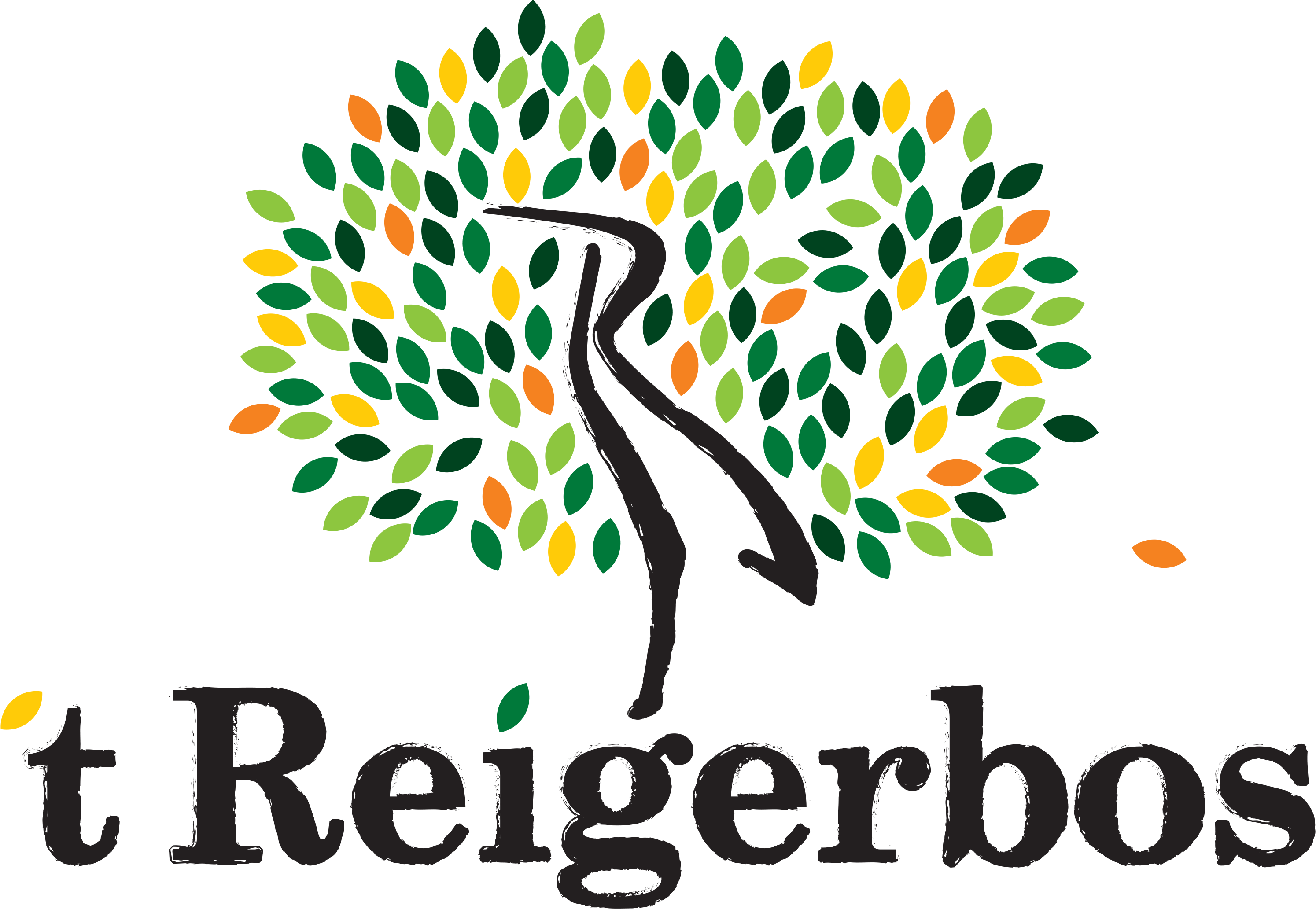 AdviesbeleidVersie: 4-10-2021InhoudInleidingVoor u ligt ons adviesbeleid Voortgezet Onderwijs. Wij lichten in dit beleid stap voor stap toe hoe onze procedure rondom de verwijzing naar het Voortgezet Onderwijs wordt vormgegeven. Mocht u naar aanleiding van dit beleid vragen of opmerkingen hebben dan kunt u zich richten naar de directeur of intern begeleiders van onze school.Totstandkoming van het basisschooladviesEind groep 7 ontvangen de leerlingen een voorlopig advies voor het voortgezet vervolgonderwijs. In groep 8 ontvangen de leerlingen het definitieve advies.Het advies is gebaseerd op de leerprestaties, de werkhouding en de sociaal- emotionele ontwikkeling.Hoe komen we tot een advies?Resultaten van de CITO toetsen tijdens de gehele basisschool periodeLeerling besprekingen en observaties van leerkrachten omtrent de sociaal-emotionele    ontwikkelingWerkhouding en motivatie tijdens de basisschoolperiode Thuissituatie (indien relevant)Gegevens van eventuele onderzoeken, eventuele vastgestelde diagnoses.Al deze zaken leggen we naast elkaar. De leerkrachten van de groepen 7 en 8, de intern begeleiders en directie komen op deze manier tot een advies, dat past bij de leerling zijn/haar niveau.Bent u het niet eens met het advies en komt u er als ouder en leerkracht niet uit. Raadpleeg de klachtenregeling van onze stichting Scholengroep Holland om te weten hoe u nu verder moet handelen. Voor meer informatie kunt u terecht op de website: www.scholengroepholland.nlWelke adviezen kunnen er worden gegeven? voortgezet speciaal onderwijspraktijkonderwijsvmbo- basisberoepsgericht vmbo- basisberoepsgericht / vmbo-kaderberoepsgerichtvmbo- kaderberoepsgericht vmbo- kaderberoepsgericht / gemengd - theoretische leerwegvmbo- theoretische leerwegvmbo- theoretische leerweg / havohavo / vwovwo*LWOO (leerwegondersteunend onderwijs) is een beschikking die een leerling kan ontvangen bij een basisberoepsgericht, kaderberoepsgericht of theoretisch leerweg advies.TijdpadGroep 6JuniEind groep 6 krijgen de kinderen hun objectief gemiddelde. Dit is een grafiek waarin de Cito begrijpend lezen en Cito rekenen vertaald worden naar de niveaus van de middelbare school. Dit is geen advies maar een indicatie hoe de kinderen er nu voorstaan op basis van het Cito leerlingvolgsysteem.Groep 7NovemberEr vindt een scholenmarkt plaats waar ouders en kinderen informatie kunnen inwinnen bij de verschillende middelbare scholen in onze omgeving.FebruariGroep 7: Midden groep 7 krijgen de kinderen opnieuw hun objectief gemiddelde. Dit is een grafiek waarin de Cito begrijpend lezen en Cito rekenen vertaald worden naar de niveaus van de middelbare school. Dit is geen advies maar een indicatie hoe de kinderen er nu voorstaan op basis van het Cito leerlingvolgsysteem.MeiLeerkracht groep 7 geeft aan de leerlingen een voorlichting over welke soorten voortgezet onderwijs er mogelijk zijn.Leerkracht groep 7 vraagt leerlingen welk soort van vervolgonderwijs zij denken te gaan volgen. Leerlingen vullen hiervoor een formulier op school in. (bijlage 1) Leerkracht groep 7 vraagt aan ouders van de leerlingen welk soort onderwijs zij denken dat hun kind kan gaan volgen. Ouders vullen dit in op meegegeven formulier (bijlage 2).Onze onderwijsbegeleidingsdienst nemen de NIO af.JuniLeerkrachten van de groepen 7 formuleren aan het eind van het schooljaar een voorlopig advies voor de leerlingen in hun groep. Dit advies is soms een enkel, maar in de meeste gevallen een dakpanadvies (advies bestaande uit twee niveaus). Wij geven een dakpanadvies, omdat de kinderen in groep 8 zich nog door kunnen ontwikkelen. Het voorlopig advies wordt met de directeur en de intern begeleiders vastgesteld. Het voorlopig advies wordt tijdens het rapportgesprek besproken. De leerkrachten van groep 7 kijken samen met de intern begeleider welke leerlingen mogelijk voor VSO, PRO of LWOO in aanmerking komen. Dit wordt met ouders besproken en het traject wordt toegelicht. De leerkrachten van groep 7 hebben de taak om ervoor te zorgen dat een mogelijke verwijzing naar VSO, PRO of LWOO bekend is bij de ouders.Groep 8Augustus/ SeptemberTijdens de informatieavond van groep 8 legt de leerkracht aan de ouders de gehele adviseringsprocedure uit. OktoberDe leerkracht van groep 8 kijkt samen met de intern begeleider welke leerlingen mogelijk voor VSO, PRO of LWOO in aanmerking komen (deze leerlingen zijn al in beeld en het traject is al met ouders besproken). De leerkrachten van groep 8 en intern begeleider hebben de taak om ervoor te zorgen aanmeldingen voor VSO, PRO of LWOO goed verlopen. Dit in overleg met de intern begeleider. Deze leerlingen worden in OnderwijsTransparant* aangemeld (deze leerlingen moeten voor 15 november bekend aangemeld zijn).NovemberEr vindt een scholenmarkt plaats waar ouders en kinderen informatie kunnen inwinnen bij de verschillende middelbare scholen in onze omgeving.DecemberDe IEP eindtoets wordt door de intern begeleider besteld. De leerkrachten van groep 8 maken (met inspraak met IB en directie) een tijdschema met daarin de afname van de CITO M8 toetsen, de interne adviesgespreken en de gesprekken met de ouders en kinderen.Leerlingen met een verwachte verwijzing naar VSO, PRO of LWOO moeten adaptief getoetst zijn. Dit wordt afgestemd met de intern begeleider.Ouders en kinderen krijgen het advies 5 scholen te bezoeken.JanuariAfnemen van de CITO M8 toetsen.De leerkrachten van groep 8 schrijven de OKR’s in OnderwijsTransparant*.De leerkrachten van groep 8 formuleren en motiveren het basisschooladvies. Dit advies wordt besproken met de directie en de intern begeleider. FebruariDe adviesgesprekken van 15 minuten per kind door leerkracht groep 8 met ouders/leerlingen. Dit kan ook op verzoek samen met directie en/of intern begeleider zijn.Mee geven aan ouders/verzorgers het definitief advies (certificaat, zie bijlage 5), het OKR en de CITO resultaten. Alle onderwijskundige rapporten en dossiers worden nadat ouders het hebben gelezen en getekend op definitief te zijn gezet, waardoor er een unieke leerling code uitkomt.Daarna krijgen ouders het adviesformulier met daarop de unieke leerling code (dit formulier is nodig bij de inschrijving op het VO) mee om zich aan te kunnen melden op een middelbare school na keuze.April De IEP-toets (eindtoets) wordt afgenomen.
MeiLeerkrachten in groep 8 heroverwegen de definitieve adviezen wanneer de IEP-toets (eindtoets) hoger uitvalt dan het gegeven advies. Dit gaat in samenspraak met ouders, IB en directie.Leerkracht van groep 8 geeft de uitslag van IEP eindtoets, met een begeleidende brief (bijlage 4), in een gesloten enveloppe aan de leerlingen mee.*Digitale overstapsdossier voor de middelbare school (zie Inhoud onderwijskundig rapport p.6)Inhoud onderwijskundig rapport (OKR)Het onderwijskundig rapport is een onderdeel van onderwijstransparant (OT); het digitale overdracht systeem tussen de basisscholen in de regio en de middelbare scholen. Het OKR wordt digitaal ingevoerd en geëxporteerd naar de VO scholen. De ouder zal een papieren versie van het OKR ontvangen, zodat de ouders op de hoogte zijn van de inhoud. De ouder heeft recht om de eigen visie op het OKR toe te voegen. Soms is het OKR duidelijk genoeg voor de VO school. Het kan ook zijn dat de basisschool of de school van het voortgezet onderwijs (telefonisch) contact met elkaar hebben, omdat het OKR toegelicht dient te worden. We spreken dan van een warme overdracht.Het OKR bevat de volgende gegevens:Naam, adres en woonplaatsgegevens van leerling, ouders en schoolDe leervorderingen en cognitieve capaciteitenDe ontwikkeling en het gedrag van de leerlingHet adviesEventuele zorgplicht en begeleidingEventuele onderzoeken en/of andere documentenGegevens ouders/verzorgersAanmeldprocedureEerste aanmeldingsperiodeIn februari kunt u uw kind aanmelden op een middelbare school. U kunt zich aanmelden via de website van de middelbare scholen. Bij vragen over de schoolkeuze kunt u terecht bij de leerkracht.De meeste leerlingen worden geplaatst op de school van hun eerste voorkeur. Het kan echter voorkomen dat een school meer aanmeldingen ontvangt dan dat het plekken heeft. In dat geval zullen eerst de voorrangsregels toegepast worden. Als er dan nog plekken over zijn, worden die via een loting verdeeld over de overige leerlingen.Let op:Kijk op de website van de voortgezet onderwijs school wat het toelatingsbeleid is en   welke voorrangsregels zij hanteren.Heeft uw kind extra ondersteuning nodig? Dan kan het zijn dat het aanmelden iets   anders verloopt.EindtoetsLeerkracht van groep 8 geeft de uitslag van IEP eindtoets, met een begeleidende brief (bijlage 4), in een gesloten enveloppe aan de leerlingen mee.De eindtoetsadviezen zijn onderverdeeld in de volgende adviezen:PRO/VMBO bbVMBO bb/VMBO kbVMBO kb/VMBO gl-tlVMBO gl-tl/HAVOHAVO/VWOVWOAls het advies van de IEP eindtoets hoger is dan het basisschooladvies (BSA) dan moet de leerkracht van groep 8 het advies heroverwegen in samenspraak met de directie en intern begeleider.Het basisschooladvies kan aangepast worden of gehandhaafd blijven, zoals het was. In beide gevallen dient het advies met een motivatie te worden ondersteund.Leerkracht nodigt ouders uit om de heroverweging toe te lichten.Mocht de heroverweging tot een hoger advies hebben geleid, dan wordt er een nieuw certificaat uitgereikt.De leerkracht van groep 8 voert de heroverweging en de eventuele herziening van het BSA met een duidelijke onderbouwing in het overstapsdossier in.De uitslag van de IEP eindtoets wordt geïmporteerd in het overstapsdossier.BijlagenBijlage 1: Invulformulier vervolgonderwijs leerlingenBijlage 2: Invulformulier vervolgonderwijs oudersBijlage 3: Begeleidende brief met uitleg over de NIO Bijlage 4: Begeleidende brief uitslag IEP eindtoetsBijlage 1: Invulformulier vervolgonderwijs leerlingen Naam leerling:_________________Je hebt van de juf of meester uitleg gehad over het voortgezet onderwijs. Voor het einde van het jaar krijg je een voorlopig middelbare school advies. Hierbij zijn jouw resultaten uit het CITO-leerlingvolgsysteem en je werkhouding in de klas mee genomen om tot een voorlopig advies eind groep 7 te komen. Wij willen ook graag weten hoe jij zelf hierover denkt.Wat denk je voor advies te krijgen?0	Praktijkonderwijs0	VMBO met Leerwegondersteuning (LWOO)0	VMBO Beroepsgerichte Leerweg0	VMBO Kaderberoepsgerichte Leerweg0	VMBO Gemengde/Theoretische Leerweg0	Hoger Algemeen Voortgezet Onderwijs (HAVO)0	Voorbereidend Wetenschappelijk Onderwijs (VWO)0	Anders, nl.  	Naar welke school zou je graag willen?Misschien heb je wel eens nagedacht over wat je later worden wil. Als je iets weet mag je het best opschrijven.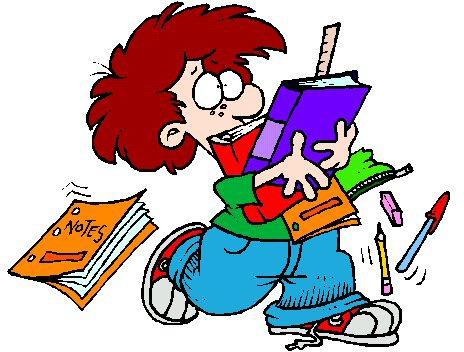 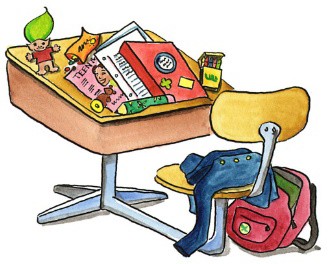 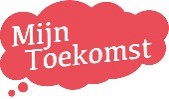 Bijlage 2: Invulformulier vervolgonderwijs oudersOriëntatie VOOm een volledig beeld te krijgen zouden wij het op prijs stellen als u de hieronder gestelde vragen wilt beantwoorden.Welk niveau/type onderwijs vindt u voor uw kind het meest geschikt na de basisschool?(aankruisen wat van toepassing is)PraktijkonderwijsVMBO met Leerwegondersteuning (LWOO)VMBO Beroepsgerichte LeerwegVMBO Kaderberoepsgerichte LeerwegVMBO Gemengde/Theoretische LeerwegHoger Algemeen Voortgezet Onderwijs (HAVO)Voorbereidend Wetenschappelijk Onderwijs (VWO)Anders, nl.  	Heeft uw kind zelf al eens laten weten wat hij/zij later worden wil?Na ondertekening door beide ouders/verzorgers, dit formulier graag inleveren bij de groepsleerkracht op uiterlijk …Naam ouder/verzorger	Naam ouder/verzorgerHandtekening:	Handtekening:Bijlage 3: Begeleidende brief met uitleg over de NIOZevnhuizen, ………………………….Beste ouders/verzorgers van groep 7,Via deze weg willen we u informeren over de procedure rondom de onderzoeken, die worden afgenomen i.v.m. de overgang naar het Voortgezet Onderwijs.Voor de toekomstige plaatsing op de middelbare school willen wij voor uw kind de Nederlandse Intelligentietest voor Onderwijsniveau (NIO) afnemen.Dit onderzoek heeft als doel de aanleg van de leerlingen te meten om zo inzichtelijk te maken welke mogelijkheden een leerling heeft. De scores worden omgezet in een IQ en daarbij een vertaling gemaakt naar het bijbehorende schooltype.De NIO bestaat uit zes subtests:Verbaal inzicht:SynoniemenAnalogieënCategorieënRekenkundig-ruimtelijk inzicht:GetallenRekenenUitslagenDe items van de subtests hebben een oplopende moeilijkheidsgraad.De afname gebeurt onder begeleiding van een psycholoog/ orthopedagoog van OnderwijsAdvies Zoetermeer. Tijdens de startgesprekken in groep 8 aan het begin van het schooljaar wordt dit nogmaals besproken.Voor de afname van de NIO hebben wij uw toestemming nodig. (Hiervoor krijgen jullie een toestemmingsformulier) Daarnaast vindt u ook nog een brief van OnderwijsAdvies zelf, waarin zij de NIO verder toelichten. Met vriendelijke groet,mede namens de leerkrachten van groep 7, Edward den HeetenDirecteurBijlage 4: Begeleidende brief uitslag van de IEPBeste ouders/verzorgers van ……………………………………	,De uitslag van de IEP Eindtoets is binnen. U vindt naast deze brief een overzicht van de scores van uw kind. En een informatieboekje voor ouders met uitleg hoe deze scores te lezen zijn. De score op de Eindtoets kan (indien van toepassing) alleen een positief effect hebben op het advies.Indien uw kind op de toets beter scoort, dan ons schooladvies aangeeft, moeten wij ons advies heroverwegen. We kunnen er dan voor kiezen het basisschooladvies aan te passen.We willen benadrukken dat het bij de IEP-eindtoets gaat over één toets afname, deze kan op zichzelf nooit aanleiding zijn voor een adviesaanpassing. Wanneer ook onze bevindingen in de klas dit rechtvaardigen hebben we het advies na heroverweging aangepast.Bij de heroverweging hebben we gekeken naar een aantal aspecten:Hoe groot is de afwijking t.o.v. het schooladvies van januari?Welke groei is er waargenomen in de klas vanaf januari tot en met nu?  Is de uitslag van de verschillende onderdelen met elkaar in evenwicht om zo goed aan te kunnen sluiten bij het betreffende schoolniveau?Wanneer wij het advies heroverwegen zullen wij dit altijd doen in overleg met u en uw kind.Eind deze week worden de resultaten van de toets en het uiteindelijke advies doorgegeven aan de middelbare scholen via ons digitale overdracht systeem. Ouders van leerlingen met een aangepast advies adviseren wij volgende week contact op te nemen met de  VO-school over het nieuwe advies.We vertrouwen erop u hiermee voldoende geïnformeerd te hebben. Mocht u nog vragen hebben, dan kunt u daar vanzelfsprekend altijd bij ons mee terecht. Namens de leerkrachten van groep 8.